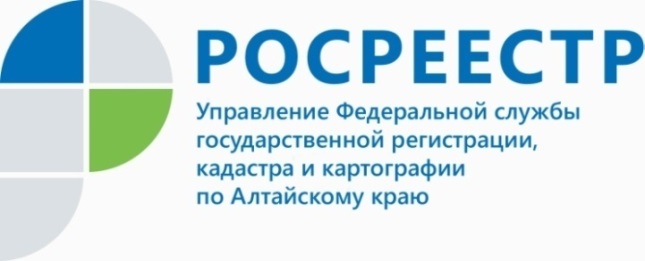  ПРЕСС-РЕЛИЗПодписывайте документы с помощью электронной подписиЭлектронный способ проведения операций с недвижимостью позволяет гражданам экономить время и деньги, сократить число посещений офисов предоставления госуслуг. Тем не менее обязательным условием дистанционного заключения сделки является наличие в Едином государственном реестре недвижимости (ЕГРН) записи о возможности регистрации права собственности на основании документов, подписанных усиленной квалифицированной электронной подписью.Чтобы оформить сделку купли-продажи или дарения недвижимости, принадлежащей физическому лицу дистанционно, ее собственнику необходимо предварительно представить в орган регистрации прав бумажное заявление о возможности регистрации перехода прав с использованием электронной подписи. По усмотрению владельца такое разрешение может распространяться как на один объект, так и на всю принадлежащую ему недвижимость. Прекратить действие записи в ЕГРН можно в заявительном порядке по желанию собственника или по решению суда.Если такая запись в ЕГРН отсутствует, то документы, представленные дистанционно участниками сделки, будут возвращены органом регистрации прав им без рассмотрения, и сделка не состоится.Вместе с правилом законодательство также установило исключения. 
В частности, такие требования не применяются, если заявление о переходе права собственности представляют нотариусы или госорганы, взаимодействующие с органом регистрации прав в электронном виде. Или если стороны договора обратились через кредитную организацию, взаимодействующую с органом регистрации прав в электронном виде. Наконец, данное правило не применяется, если владелец недвижимости является обладателем сертификата электронной подписи, изготовленным удостоверяющим центром Федеральной кадастровой палаты.Обладатели сертификатов электронной подписи, которая выдается удостоверяющим центром Федеральной кадастровой палаты, по закону наделяются правом заключать дистанционные сделки с недвижимостью, без обязательной подачи письменного согласия на применение электронной подписи. Такое исключение основывается на гарантии надежности удостоверяющего центра Кадастровой палаты и выпускаемых им сертификатов электронной подписи, обеспечивающих высокую степень защиты. «Владельцы сертификатов электронной подписи, изготавливаемых удостоверяющим центром Кадастровой палаты, также могут беспрепятственно получать различные государственные и муниципальные услуги. Будучи аналогом собственноручной, электронная подпись подходит для постоянного применения в повседневной жизни, например, чтобы не выходя из дома заверить электронные  документы, подать заявление и документы в судебные органы, получить выписку из ЕГРН, поставить земельный участок на кадастровый учет, зарегистрировать право собственности на недвижимость и многое другое», - сообщил заместитель директора Кадастровой палаты по Алтайскому краю Дмитрий Николаиди.Чтобы получить сертификат электронной подписи, нужно зарегистрироваться на сайте Удостоверяющего центра, подать запрос в «Личном кабинете» и оплатить услугу. Далее необходимо пройти процедуру удостоверения личности в пункте оказания услуги. Это необходимая процедура, подтверждающая получение электронной подписи именно ее владельцем. Для создания сертификата электронной подписи вам потребуется предоставить пакет документов, в который входят оригиналы документов: паспорт, СНИЛС – страховое свидетельство обязательного пенсионного страхования, ИНН – индивидуальный номер налогоплательщика. Получить подробную информацию о работе Центра и оформлении ЭЦП можно несколькими способами:- по телефону 8 (3852) 55-76-47;- непосредственно в офисе межрайонного отдела Кадастровой палаты по адресу: г. Барнаул, ул. Северо-Западная, д. 3А;- направить сообщение на адрес электронной почты: dostavka@22.kadastr.ru. «Отличие процесса получения сертификата электронной подписи в Кадастровой палате от других удостоверяющих центров заключается в том, что после удостоверения личности готовый сертификат можно получить только в личном кабинете на официальном сайте удостоверяющего центра Кадастровой палаты. Срок действия сертификата электронной подписи составляет 15 месяцев», - отметил Дмитрий Николаиди.Об Управлении Росреестра по Алтайскому краюУправление Федеральной службы государственной регистрации, кадастра и картографии по Алтайскому краю (Управление Росреестра по Алтайскому краю) является территориальным органом Федеральной службы государственной регистрации, кадастра и картографии (Росреестр), осуществляющим функции по государственной регистрации прав на недвижимое имущество и сделок с ним, по оказанию государственных услуг в сфере осуществления государственного кадастрового учета недвижимого имущества, землеустройства, государственного мониторинга земель, государственной кадастровой оценке, геодезии и картографии. Выполняет функции по организации единой системы государственного кадастрового учета и государственной регистрации прав на недвижимое имущество, инфраструктуры пространственных данных РФ. Ведомство осуществляет федеральный государственный надзор в области геодезии и картографии, государственный земельный надзор, государственный надзор за деятельностью саморегулируемых организаций кадастровых инженеров, оценщиков и арбитражных управляющих. Подведомственное учреждение Управления - филиал ФГБУ «ФКП Росреестра» по Алтайскому краю. Руководитель Управления, главный регистратор Алтайского края - Юрий Викторович Калашников.Контакты для СМИПресс-служба Управления Росреестра по Алтайскому краюРыбальченко Елена +7 (3852) 29 17 3322press_rosreestr@mail.ruwww.rosreestr.ru656002, Барнаул, ул. Советская, д. 16